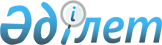 "Қазақстан Республикасындағы жергiлiктi өзiн-өзi басқару туралы" Қазақстан Республикасы Заңының жобасын әзiрлеу жөнiндегi жұмыс тобын құру туралыҚазақстан Республикасы Премьер-Министрінің 2005 жылғы 25 наурыздағы N 67-ө Өкімі

      "Қазақстан Республикасындағы жергiлiктi өзiн-өзi басқару туралы" Қазақстан Республикасы Заңының жобасын әзiрлеу мақсатында: 

      1. Мынадай құрамда жұмыс тобы құрылсын: Есiмов                    - Қазақстан Республикасы Премьер- 

Ахметжан Смағұлұлы          Министрiнiң орынбасары, жетекшi Балиева                   - Қазақстан Республикасының Әдiлет 

Зағипа Яхияқызы             министрi, жетекшiнiң орынбасары Әйтекенов                 - Қазақстан Республикасының 

Қайрат Медiбайұлы           Экономика және бюджеттiк жоспарлау 

                            вице-министрi, жетекшiнiң орынбасары Әбдiрахым                  - Қазақстан Республикасы Әдiлет 

Нұрлан Ерғалиұлы             министрлiгiнің конституциялық, 

                             әкiмшілiк, қылмыстық, қылмыстық iс 

                             жүргізу және қылмыстық-атқару 

                             заңнамасы басқармасы бастығының 

                             орынбасары, хатшы Аяшев                      - Қазақстан Республикасының 

Оңалбай                      Парламентi Мәжiлiсiнiң депутаты 

                             (келiсiм бойынша) Әзiрханов                  - Маңғыстау облысы 

Басшы Айжанақұлы             Бейнеу ауданының әкiмi Әбілхан                    - Қазақстан Республикасының 

Машани                       Парламентi Сенатының депутаты 

                             (келiсiм бойынша) Бурлаков                   - Қазақстан Республикасының 

Леонид Николаевич            Парламентi Сенатының депутаты 

                             (келiсiм бойынша) Жақиянов                   - Қазақстан Республикасының 

Оралбек Нұрсейiтұлы          Парламентi Мәжілiсiнiң депутаты 

                             (келiсiм бойынша) Жанұзақова                 - "Тұран университетi" жоғары оқу 

Лейла Тельманқызы            орны" мекемесiнiң доцентi, заң 

                             ғылымдарының кандидаты 

                             (келiсiм бойынша) Жиреншин                   - "Қазақ гуманитарлық-заң университетi" 

Қазбек Әбусағитұлы           акционерлiк қоғамы конституциялық 

                             және әкiмшiлiк құқық кафедрасының 

                             меңгерушiсi, заң ғылымдарының 

                             докторы, профессор (келiсiм бойынша) Жұмағұлов                  - "Қазақстан Республикасының Заң 

Марат Иманғалиұлы            институты" жабық акционерлiк 

                             қоғамының директоры, заң 

                             ғылымдарының кандидаты (келiсiм 

                             бойынша) Омаров                     - Қазақстан Республикасының 

Ермұханбет Омарұлы           Парламентi Мәжiлiсiнiң депутаты 

                             (келiсiм бойынша) Оспанова                   - Қазақстан Республикасы 

Майдаш Әшiмқызы              Орталық сайлау комиссиясының 

                             мүшесi (келiсiм бойынша) Сухорукова                 - Қазақстан Республикасының 

Вера Николаевна              Парламентi Мәжiлiсiнiң депутаты 

                             (келiсiм бойынша) Төрегелдинов               - Қазақстан Республикасының 

Жұмабек Сүлейменұлы          Парламентi Сенатының депутаты 

                             (келiсiм бойынша) Чиркалин                   - Қазақстан Республикасының 

Иван Федорович               Парламентi Мәжiлiсiнiң депутаты 

                             (келiсiм бойынша) Әбдiқалықова              - Қазақстан Республикасының Еңбек 

Гүлшара Наушақызы           және халықты әлеуметтiк қорғау 

                            вице-министрi Айсина                    - Қазақстан Республикасының Бiлiм 

Майра Арапқызы              және ғылым вице-министрi Аманшаев                  - Қазақстан Республикасының 

Ермек Әмiрханұлы            Мәдениет, ақпарат және спорт 

                            вице-министрi Әрiпханов                 - Қазақстан Республикасының Қаржы 

Айдар Әбдiразақұлы          вице-министрi Бекжанов                  - Қазақстан Республикасының 

Жамбыл Лесбекұлы            Қоршаған ортаны қорғау вице-министрi Гафуров                   - Павлодар облыстық әкiмдiгiнiң 

Ренат Мифтахович            хатшысы (келiсiм бойынша) Долженков                 - Алматы облысы әкiмiнiң бiрiншi 

Виктор Анатольевич          орынбасары Каппель                   - Ақмола облысы Ерейментау 

Егор Яковлевич              ауданының әкiмi Кенжебаев                 - Оңтүстiк Қазақстан облысының 

Садық Оңғарұлы              Бәйдiбек ауданы Боралдай ауылдық 

                            округiнiң әкiмi Құжанбетов                - Шығыс Қазақстан облысы Көкпектi 

Баянды Кәкенұлы             ауданының әкiмi Лұқбанов                  - Солтүстiк Қазақстан облыстық 

Мұхамеджан Сағынтайұлы      маслихатының депутаты (келiсiм 

                            бойынша) Мейстер                   - Қостанай облысы әкiмiнiң бiрiншi 

Виктор Викторович           орынбасары Оразбаев                  - Қазақстан Республикасының 

Бiрлiк Есiркепұлы           Энергетика және минералдық 

                            ресурстар вице-министрi Смағұлов                  - Қарағанды облысы Сарань қаласының 

Мейрам Ахмедияұлы           әкiмi Тортаев                   - Қазақстан Республикасы Статистика 

Бауыржан Қадырұлы           агенттiгi төрағасының орынбасары Тұңғышбеков               - Қазақстан Республикасы Ауыл 

Санат Тұңғышбекұлы          шаруашылығы министрлiгi Ауылдық 

                            аумақтар iстерi комитетiнiң төрағасы Үсенова                   - Қазақстан Республикасы Қаржы 

Нұрила Дүйсембiқызы         министрлiгiнiң Салық комитетi 

                            төрағасының бiрiншi орынбасары Хасенов                   - Қазақстан Республикасының Ауыл 

Сақташ Сатыбалдыұлы         шаруашылығы вице-министрi Шаменова                  - Қызылорда облыстық әкiмдiгi 

Балжан Мүрәлiқызы           Экономика және бюджеттiк жоспарлау 

                            департаментiнiң директоры       

       Ескерту. Құрамға өзгерту енгізілді - ҚР Премьер-Министрінің 2005.10.26. N  300  өкімімен. 

      2. Жұмыс тобы 2005 жылғы 15 қарашаға дейiнгi мерзiмде "Қазақстан Республикасындағы жергiлiктi өзiн-өзi басқару туралы" Қазақстан Республикасы Заңының жобасын әзiрлесiн және заңнамада белгiленген тәртiппен Қазақстан Республикасының Үкiметiне енгiзсiн. 

       Ескерту. 2-тармаққа өзгерту енгізілді - ҚР Премьер-Министрінің 2005.10.26. N  300  өкімімен.        Премьер-Министр 
					© 2012. Қазақстан Республикасы Әділет министрлігінің «Қазақстан Республикасының Заңнама және құқықтық ақпарат институты» ШЖҚ РМК
				